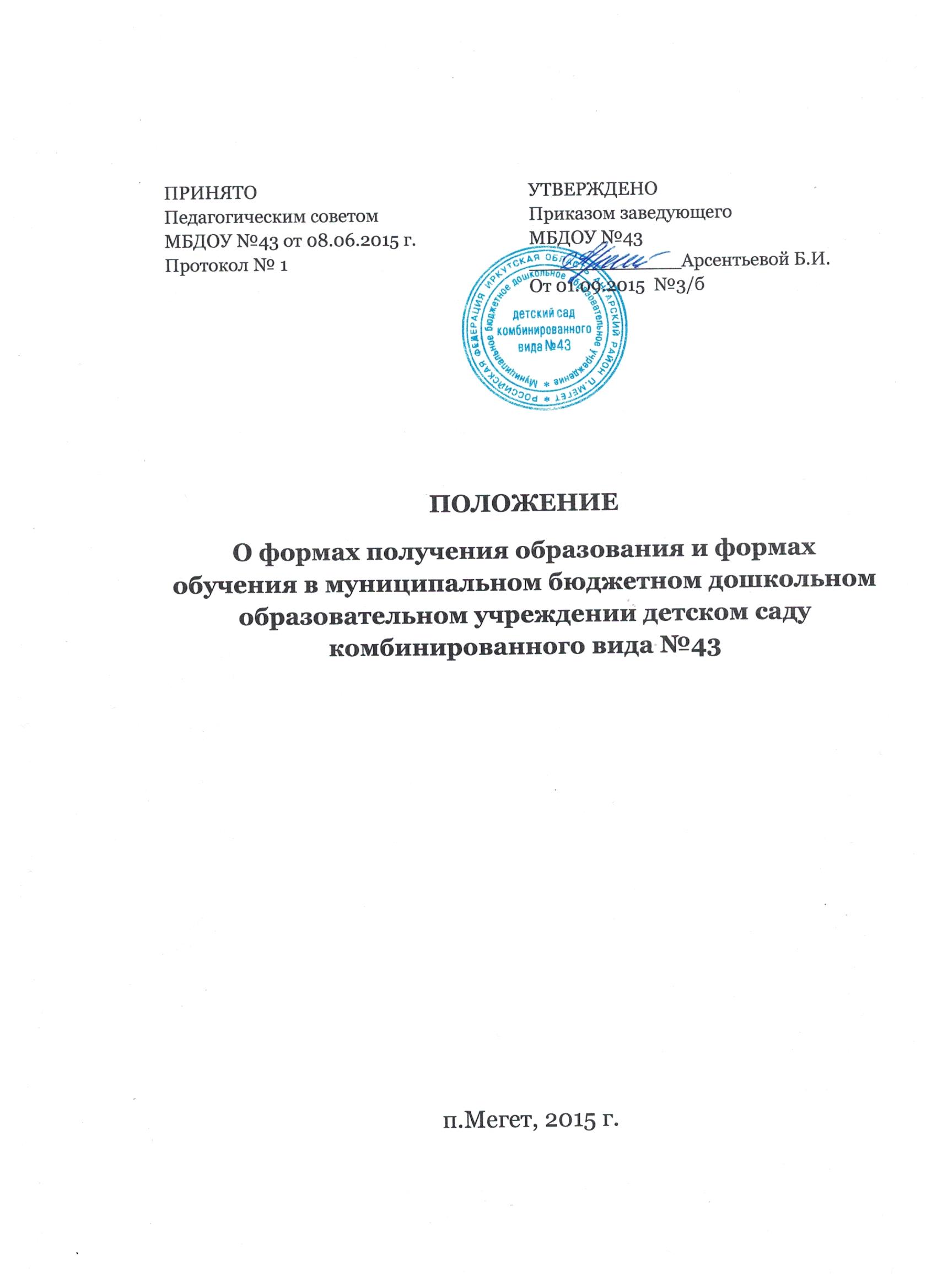 ПОЛОЖЕНИЕо формах  получения образования и  формах обученияI.Общие положения 1.1.Положение о формах получения образования и формах обучения (далее – Положение) регулирует деятельность муниципального бюджетного дошкольного образовательного учреждения детского сада комбинированного вида №43 (далее – Детский сад), по организации образовательного процесса в различных формах получения дошкольного образования и формах обучения. 1.2.Положение разработано в соответствии с Федеральным законом «Об образовании в Российской Федерации» от 29.12.2012 г. № 273-ФЗ, Порядком организации и осуществления образовательной деятельности по основным общеобразовательным программам - образовательным программам дошкольного образования, утвержденным приказом Министерства образования и науки Российской Федерации от 30.08.2013 г. № 1014, 1.3. В Российской Федерации образование может быть получено: - в организациях, осуществляющих образовательную деятельность; -вне организаций - в форме семейного образования. 1.4. В Детском саду осуществляется обучение в очной форме с учетом потребностей и возможностей личности воспитанника. 1.5. Детский сад не предоставляет образовательные услуги гражданам, обучающимся вне Детского сада в форме семейного образования. II. Цели и задачи 2.1 Настоящее Положение разработано с целью обеспечения возможности освоения образовательных программ дошкольного образования в различных формах, создания вариативной образовательной среды, обеспечивающей благоприятные условия для обучения и развития обучающихся в соответствии с их интересами и способностями и по согласованию с родителями (законными представителями) обучающихся. III. Общие требования к организации образовательного процесса 3.1 Обучение в различных формах получения дошкольного образования и формах обучения организуется в соответствии с основными общеобразовательными программами дошкольного образования (далее – ООП), обеспечивающими реализацию федерального государственного образовательного стандарта дошкольного образования с учетом их возрастных и индивидуальных особенностей. 3.2. При выборе формы обучения и формы получения дошкольного образования родители (законные представители) воспитанника должны быть ознакомлены с настоящим Положением, уставом Детского сада, ООП дошкольного образования, другими документами, регламентирующими организацию и осуществление образовательной деятельности по избранной форме. 3.3. Основанием для организации обучения в различных формах получения дошкольного образования и формах обучения в Детском саду является заявление родителей (законных представителей) обучающихся и приказ заведующего Детским садом. 3.4. Воспитанники, осваивающие ООП в Детском саду в очной форме, зачисляются в контингент обучающихся Детского сада. Все данные о воспитаннике вносятся в Книгу учѐта движения обучающихся и в табель учѐта посещаемости обучающихся группы, которую они посещают. 3.5.Воспитанники, осваивающие ООП вне Детского сада в форме семейного образования (далее - обучающиеся в форме семейного образования) в контингент обучающихся Детского сада не зачисляются. 3.6. Родителям (законным представителям) обучающихся должна быть обеспечена возможность ознакомления с ходом, содержанием и результатами образовательного процесса воспитанника. 3.7. Детский сад осуществляет индивидуальный учет результатов освоения обучающимися ООП, а также хранение в архивах данных об их результатах на бумажных и (или) электронных носителях. 3.8. Воспитанники по завершению учебного года переводятся в следующую возрастную группу. 3.9. Освоение основной общеобразовательной программы дошкольного образования не сопровождается проведением промежуточной аттестации и итоговой аттестации обучающихся. IV. Организация получения дошкольного образования в очной форме обучения 4.1. Получение дошкольного образования в очной форме обучения предполагает посещение обучающихся учебных занятий по образовательным областям, организуемых Детским садом в соответствии с учебным планом и ООП. 4.2. Обучающимся, осваивающим ООП в очной форме обучения, предоставляются на время обучения бесплатно учебные пособия, детская литература, игрушки, имеющаяся в Детском саду. 4.3. Основной формой организации образовательного процесса в очной форме обучения является занятие – образовательная деятельность (ОД). 4.4. Организация образовательного процесса в очной форме обучения регламентируется ООП дошкольного образования и расписанием непосредственно образовательной деятельности. 4.5. При реализации основной общеобразовательной программы дошкольного образования может проводиться оценка индивидуального развития детей в рамках педагогической диагностики. Результаты педагогической диагностики используются для индивидуализации образования и оптимизации работы с группой детей. 4.6. При необходимости используется психологическая диагностика развития детей, которую проводит педагог-психолог. Участие ребѐнка в психологической диагностике допускается только с согласия его родителей (законных представителей). Формы, периодичность и порядок проведения диагностики определяется Детским садом самостоятельно и закрепляется в локальном нормативном акте. 4.7. Дошкольное образование детей с ограниченными возможностями здоровья может быть организовано как совместно с другими детьми, так и в отдельных группах. 4.8. При получении дошкольного образования обучающихся с ограниченными возможностями здоровья проводятся групповые и индивидуальные коррекционные занятия, обеспечение доступа в здание Детского сада. 4.9. Воспитанники по завершении учебного года переводятся в следующую возрастную группу в соответствии с локальным нормативным актом Детского сада. 4.10. Воспитанники переводятся на обучение по адаптированным образовательным программам в соответствии с рекомендациями психолого-медико-педагогической комиссии только с согласия родителей (законных представителей) обучающихся. V. Права и обязанности участников образовательного процесса 5.1. Детский сад создает условия для реализации гражданами гарантированного государством права на получение дошкольного образования. Детский сад обязан: 1) обеспечивать реализацию в полном объеме ООП, соответствие качества подготовки обучающихся установленным требованиям федерального государственного образовательного стандарта дошкольного образования, соответствие применяемых форм, средств, методов обучения и воспитания возрастным, психофизическим особенностям, склонностям, способностям, интересам и потребностям обучающихся независимо от формы получения образования и формы обучения; 2) создавать безопасные условия обучения, воспитания и развития обучающихся, присмотра и ухода за обучающимися, их содержания в соответствии с установленными нормами, обеспечивающими жизнь и здоровье обучающихся, работников Детского сада; 3) соблюдать права и свободы обучающихся, родителей (законных представителей) обучающихся, работников Детского сада. 4) осуществлять индивидуальный учет результатов освоения обучающимися ООП, а также хранение в архивах информации об этих результатах на бумажных и (или) электронных носителях независимо от формы получения образования и формы обучения. 5.2. Детский сад имеет право: 1) самостоятельно разрабатывать и утверждать основную общеобразовательную программу Детского сада в соответствии с федеральным государственным образовательным стандартом дошкольного образования и с учѐтом соответствующей примерной образовательной программы дошкольного образования. 2) на свободу выбора и использования педагогически обоснованных форм, средств, методов обучения и воспитания; 3) на выбор учебных пособий, материалов и иных средств обучения и воспитания в соответствии с образовательной программой и в порядке, установленном законодательством об образовании; 4) на проведение педагогической диагностики с целью оценки индивидуального развития обучающихся; 5) с согласия родителей (законных представителей) обучающихся на проведение психологической диагностики. 5.3. Воспитанники Детского сада имеют право на: 5.3.1. предоставление условий для обучения с учетом особенностей психофизического развития и состояния здоровья обучающихся, в том числе получение социально-педагогической и психологической помощи, бесплатной психолого-медико-педагогической коррекции; 5.3.2. получение присмотра и ухода за обучающимися; 5.3.3. выбор занятий по интересам, игровую деятельность; 5.3.4. бесплатное пользование игрушками, играми, учебными пособиями, средствами обучения и воспитания в пределах федерального государственного образовательного стандарта дошкольного образования, информационными ресурсами, образовательной базой Детского сада; 5.3.5. уважение человеческого достоинства, защиту от всех форм физического и психического насилия, оскорбления личности, охрану жизни и здоровья; 5.3.6. свободу совести, информации, свободное выражение собственных взглядов и убеждений; 5.3.7. каникулы в соответствии с календарным учебным графиком; 5.3.8. перевод для получения образования по другой форме обучения и форме получения образования в порядке, установленном законодательством об образовании; 5.3.9. перевод в другую образовательную организацию, реализующую образовательную программу дошкольного образования, в случае прекращения деятельности Детского сада, аннулирования соответствующей лицензии в порядке, предусмотренном федеральным органом исполнительной власти, осуществляющим функции по выработке государственной политики и нормативно-правовому регулированию в сфере образования; 5.3.10. пользование в установленном порядке лечебно-оздоровительной инфраструктурой, объектами культуры и объектами спорта Детского сада. 5.3.11. развитие своих творческих способностей и интересов, включая участие в конкурсах, выставках, смотрах, физкультурных и спортивных мероприятиях; 5.3.12. поощрение за успехи в образовательной, физкультурной, спортивной, творческой деятельности. 5.4. Воспитанники обязаны: 5.4.1. соблюдать режим пребывания в образовательного организации; 5.4.2. осваивать образовательную программу дошкольного образования; 5.4.3. заботиться о сохранении и укреплении своего здоровья, стремиться к нравственному, духовному и физическому развитию; 5.4.4. уважать честь и достоинство других обучающихся и работников Детского сада; не мешать другим обучающимся во время занятий, не обижать других обучающихся во время совместной деятельности; 5.4.5. бережно относиться к имуществу Детского сада; 5.4.6. находиться в Детском саду в сменной обуви, иметь опрятный внешний вид. На физкультурных занятиях присутствовать в спортивной одежде. 5.5. Родители (законные представители) обучающихся имеют право: 1) выбирать до завершения получения ребенком дошкольного образования с учетом рекомендаций психолого-медико-педагогической комиссии (при их наличии) формы получения образования и формы обучения, образовательные программы, предлагаемого Детским садом; 2) знакомиться с содержанием образования, используемыми методами обучения и воспитания, образовательными технологиями, а также с результатами освоения ООП своих детей независимо от формы обучения; 3) иные права, предусмотренные законодательством в сфере образования и локальными нормативными актами Детского сада. 5.6. Родители (законные представители) обучающихся обязаны: 1) обеспечить получение детьми общего образования; 2) соблюдать правила внутреннего распорядка Детского сада, требования локальных нормативных актов Детского сада, которые устанавливают режим занятий обучающихся, порядок регламентации образовательных отношений между Детским садом и родителями (законными представителями) и оформления возникновения, приостановления и прекращения этих отношений независимо от формы обучения; договор об образовании между Детским садом и родителями (законными представителями) обучающихся; 3) уважать честь и достоинство обучающихся и работников Детского сада, осуществляющих образовательную деятельность; 4) иные обязанности, предусмотренные законодательством в сфере образования и локальными нормативными актами Детского сада. VI.Заключительные положения Настоящее Положение действует до принятия иных нормативных документов, которые являются основанием для признания утратившим силу настоящего